                             ΣΧΟΛΗ ΓΕΩΠΟΝΙΑΣ, ΔΑΣΟΛΟΓΙΑΣ ΚΑΙ ΦΥΣΙΚΟΥ ΠΕΡΙΒΑΛΛΟΝΤΟΣ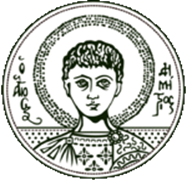 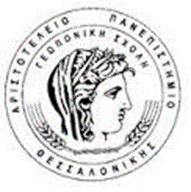                              ΤΜΗΜΑ ΓΕΩΠΟΝΙΑΣ                             ΤΟΜΕΑΣ ΖΩΙΚΗΣ ΠΑΡΑΓΩΓΗΣ                             ΕΡΓΑΣΤΗΡΙΟ ΦΥΣΙΟΛΟΓΙΑΣ ΑΝΑΠΑΡΑΓΩΓΗΣ ΑΓΡ. ΖΩΩΝ	                ΔΙΕΥΘΥΝΤΡΙΑ ΕΡΓΑΣΤΗΡΙΟΥ: ΑΥΔΗ ΜΕΛΠΟΜΕΝΗ	                       Τηλ.: 2310991702,  e-mail: avdimel@agro.auth.gr										Θεσσαλονίκη, 6/3/2023ΑΝΑΤΟΜΙΑ – ΦΥΣΙΟΛΟΓΙΑ ΖΩΟΥ (Ν046Ε)Ανακοινώνεται στους φοιτητές ότι οι παραδόσεις του μαθήματος «Ανατομία – Φυσιολογία Ζώου» (Ν046Ε), θα πραγματοποιούνται σύμφωνα με το ωρολόγιο πρόγραμμα μαθημάτων, ημέρα Τρίτη και ώρα 16:00 - 19:00. Τις διαλέξεις του μαθήματος θα ξεκινήσει η κ. Κωφίδου Ευαγγελία στο Εργαστήριο Ανατομικής, Ιστολογίας και Εμβρυολογίας, Κτηνιατρικής ΑΠΘ, Αίθουσα Μικροσκοπίων και Αίθουσα Ανατομών.						Μελπομένη ΑΥΔΗ, Καθηγήτρια ΑΠΘ				Διευθύντρια Εργαστηρίου Φυσιολογίας Αναπαραγωγής Αγρ. Ζώων